Proposal to replace document ECE/TRANS/WP.29/GRBP/2024/13The changes are marked in bold for added text and strike through for deleted text, all in red font.		I.	Proposal Table of contents, Chapter 8, amend to read:"8.	Modifications and extension of to the approval"Add a new chapter 13 to read:"13.  Transitional provisions"Annex 4, amend to read:"Annex 4-List of load indices and corresponding load capacities Load-capacity indices"Annex 7, amend to read:"Annex 7 - Procedure for load/speed endurance performance tests"Annex 9 and its Appendices 1 and 2, delete:"Annex 9 -Procedures for snow performance testing relative to snow tyre for use in severe snow conditionsAppendix 1 - Pictogram definition of Alpine SymbolAppendix 2 - Test reports and test data for C1 tyres"Paragraph 1.1., amend to read:"1.	Scope	This Regulation covers the production of retreaded pneumatic tyres /, / designed primarily for vehicles of category M1, N1, O1 and O2. /, /. However, it does not apply to the production of:"Paragraph 1.1., amend to read:"1.1.	Retreaded tyres with a speed category symbol capability below 120 km/h or above 300 km/h;"Paragraph 1.3., amend to read:"1.3.		Tyres originally produced without UN Regulation No. 30 type approval and without either an "E" or "e" mark;"Paragraph 1.4., amend to read:"1.4.		Tyres designed primarily for the equipment of vintage cars produced prior to 1939;"Paragraph 1.5., amend to read:"1.5.	Tyres designed exclusively primarily for competitions or off road use and marked accordingly;"Paragraph 1.6., amend to read:"1.6.	Tyres designated as "T type" "T-type" temporary use spares."Add a new paragraph 1.7. to read:"1.7.	Tyres of "Run flat tyre" structure /."Paragraph 2.1., amend to read:"2.1.	"Range of retreaded pneumatic tyres" - means "Range of retreaded pneumatic tyres" means a range of retreaded pneumatic tyres as quoted in paragraph 4.1.4."Paragraphs 2.2, 2.2.1., 2.2.2. and 2.2.3., amend to read:"2.2.	"Structure" "Structure" of a pneumatic-tyre means the technical characteristics of the tyre's carcass. The following structures are distinguished in particular:2.2.1.	"Diagonal" "Diagonal" or "Bias ply" "bias-ply" describes a pneumatic-tyre tyre structure in which the ply cords that extend to the beads and are laid at alternate angles substantially less than 90° to the centreline of the tread.2.2.2.	"Bias belted" "Bias-belted" describes a pneumatic-tyre tyre structure of diagonal (bias-ply) type in which the carcass is stabilized the ply cords that extend to the beads are laid at alternate angles of substantially less than 90° to the centre line of the tread, the structure being restricted by a belt, comprising two or more layers of substantially inextensible cord material laid at alternate angles close to those of the carcass.2.2.3.	"Radial" "Radial" or "radial-ply" "radial-ply" describes a tyre structure in which the ply cords extend to the beads and are laid substantially at 90° to the centreline centre line of the tread, the carcass being stabilized by an essentially inextensible circumferential belt in a zone including most of the side wall and located outside the bead and the essentially inextensible circumferential belt that stabilizes the carcass."Paragraphs 2.3., 2.3.1. and 2.3.2., amend to read:"2.3.	"Category of use":2.3.1.	"Normal tyre" means a tyre intended for normal on-road use.2.3.2.	"Snow tyre" means a tyre whose tread pattern, tread compound or structure, are construction is primarily designed to achieve, in mud and/or snow conditions a performance better than that of a normal tyre with regard to its ability to initiate or maintain and control vehicle motion."Paragraph 2.7.2., delete:"2.7.2.		"Bias belted" describes a pneumatic-tyre structure of diagonal (bias-ply) type in which the carcass is stabilised by a belt, comprising two or more layers of substantially inextensible cord material laid at alternate angles close to those of the carcass;"Paragraph 2.3.2.1., renumber as 2.55. and amend to read:"2.553.2.1.	"Snow tTyre for use in severe snow conditions" means a snow tyre or a special use tyre whose major features including tread pattern, tread compound or structure is are specifically designed to be used in severe snow conditions and that fulfils the requirements of paragraph 7.2. 6.1. of this UN Regulation No. [XXX]."Paragraph 2.3.4., amend to read:"2.3.4.	Temporary use spare tyre "Temporary use spare tyre" is a tyre different from that intended to be fitted to any vehicle for normal driving conditions but intended only for temporary use under restricted driving conditions."Paragraph 2.3.3.1., renumber as 2.56. and amend to read:"2.563.3.1.	"Professional off-road tyre" is a special use tyre primarily used for service in severe off-road conditions."Paragraphs 2.3.5., delete:"2.3.5.	"T" type temporary use spare tyre is a type of temporary use spare tyre designed for use at inflation pressures higher than those established for standard and reinforced tyres."Paragraph 2.3.6., renumber as 2.54. and amend to read:"2.54.6.	"Reinforced" or "Extra Load" means a pneumatic-tyre structure tyre designed to carry more load at a higher inflation pressure than the load carried by the corresponding standard version tyre at the standard inflation pressure as specified in ISO 4000-1:20102021.;"Paragraphs 2.4. to 2.20., amend to read:"2.4.	"Bead" "Bead" means the part of a pneumatic-tyre tyre which is of such shape and structure construction as to fit the rim and hold the tyre on it.2.5.	"Cord" "Cord" means the strands forming the fabric of the plies in the pneumatic-tyre.2.6.	"Ply" 	"Ply" means a layer of "rubber" coated parallel cords.2.7.	"Belt" "Belt" applies to a radial ply or bias belted tyre and means a layer or layers of material or materials underneath the tread, laid substantially in the direction of the centre line of the tread to restrict the carcass in a circumferential direction.2.8.	"Breaker" "Breaker" applies to a diagonal ply tyre and means an intermediate ply between the carcass and tread.2.9.	"Chafer" "Chafer" means material in the bead area to protect the carcass against chafing or abrasion by the wheel rim.2.10.	"Carcass" "Carcass'' means that structural part of a pneumatic-tyre other than the tread and outermost "rubber" of the sidewalls which, when inflated, supports the load.2.11.	"Tread" "Tread" means that part of a pneumatic-tyre which is designed to come into contact with the ground, protects the carcass against mechanical damage and contributes to ground adhesion.2.12.	"Sidewall" "Sidewall" means the part of a pneumatic tyre between the tread and the area designed to be covered by the rim flange.2.13.	"Lower area of tyre" "Lower area of the sidewall" means the area included between the line of maximum section width of the tyre and the area designed to be covered by the edge of the rim.2.14.	"Tread groove" "Tread pattern groove" means the space between the two adjacent ribs or blocks in the tread pattern.2.15.	"Principal grooves" "Principal grooves" means the wide circumferential grooves situated positioned in the central zone of the tyre tread, which cover approximately three-quarters of the breadth of the tread have the tread-wear indicators located in the base.2.16.	"Section width" "Section width (S)" means the linear distance between the outside of the sidewalls of an inflated pneumatic-tyre, when fitted to the specified measuring rim, but excluding elevations due to labelling (marking), decoration or protective bands or ribs.2.17.	"Overall width" "Overall width" means the linear distance between the outside of the sidewalls of an inflated pneumatic-tyre, when fitted to the specified measuring rim, and including labelling (marking), decoration or protective bands or ribs.2.18.	"Section height" "Section height (H)"  means a distance equal to half the difference between the outer diameter of the tyre and the nominal rim diameter.2.19.	"Nominal aspect ratio" "Nominal aspect ratio (Ra)" means one hundred times the number obtained by dividing the number expressing the nominal section height by the number expressing the nominal section width, both dimensions being in the same units.2.20.	"Outer diameter" "Outer diameter (D)" means the overall diameter of an inflated, newly retreaded tyre."Paragraphs 2.21. and 2.21.1., amend to read:"2.21.	"Tyre size designation" "Tyre size designation" means a designation showing:2.21.1.	The nominal section width The nominal section width (S1). This must be expressed in millimetres, except in cases of tyres for which the size designation is shown in the first column of the tables in annex 5 to this Regulation."Add new paragraphs 2.21.2.1. and 2.21.1.2. to read:"2.21.1.1.	Optionally the letter "P" in front of the nominal section width.2.21.1.2.	Optionally the letters "HL" in front of the nominal section width in the case of Extra Load tyres."Paragraph 2.21.2., amend to read:"2.21.2.	The nominal aspect ratio The nominal aspect ratio except in cases of tyres for which the size designation is shown in the first column of the tables in annex 5 to this Regulation, or, depending on the tyre design type, the nominal outer diameter expressed in mm.;"Add new paragraphs 2.21.3., 2.21.3.1., 2.21.3.2., 2.21.3.2. and 2.21.3.4. to read:"2.21.3. 	An indication of the structure as follows:2.21.3.1. 	on diagonal (bias-ply) tyres, no marking or the letter "D" placed in front of the rim diameter marking;2.21.3.2. 	on radial-ply tyres, the letter "R" placed in front of the rim-diameter marking;2.21.3.3. 	on bias-belted tyres, the letter "B" placed in front of the rim-diameter marking;2.21.3.4. 	on radial-ply tyres suitable for speeds in excess of 240 km/h but not exceeding 300 km/h (tyres marked with the speed-category symbol "W" or "Y" as part of the service description), the letter "R", placed before the rim diameter marking, may be replaced with the inscription "ZR"."Paragraph 2.21.3.(former), renumber as 2.21.4. and amend to read:"2.21.43.	A conventional number "d" A conventional number "d (the "d" symbol) denoting the nominal rim diameter of the rim and corresponding to its diameter expressed either by codes (numbers below 100) or in millimetres (numbers above 100). Numbers corresponding to both types of measurements may be used in the designation."Paragraph 2.21.3.1. (former), renumber as 2.21.4.1. and amend to read:"2.21.43.1.	The values of the "d" symbols for code-designated rims expressed in millimetres are shown below:												"Paragraph 2.21.4. (former), renumber as 2.21.5.:"2.21.54.	an indication of the tyre to rim fitment configuration when it differs from the standard configuration."Paragraph 2.22., amend to read:"2.22.	"Nominal rim diameter (d) " "Nominal rim diameter (d)" means the diameter of the rim on which a tyre is designed to be mounted."Paragraphs 2.23. and 2.23.1., amend to read:"2.23.	"Rim" "Rim" means the support, either for a tyre-and-tube assembly or for a tubeless tyre, on which the tyre beads are seated.2.23.1.	"Tyre to rim fitment configuration" "Tyre to rim fitment configuration" means the type of rim to which the tyre is designed to be fitted.  In the case of non-standard rims this will be identified by a symbol applied to the tyre, for example, "CT", "TR", "TD" or "A"."Paragraphs 2.24. to 2.33., amend to read:"2.24.	"Measuring rim" "Measuring rim" means the rim specified as a 'measuring rim width' or 'design rim width' for a particular tyre size designation in any edition of one or more of the International Tyre Standards.2.25.	"Test rim" "Test rim" means any rim specified as approved or recommended or permitted in one of the International Tyre Standards for a tyre of that size designation and type.2.26.	"International Tyre Standard" "International Tyre Standard" means any one of the following standard documents:		(a)	The European Tyre and Rim Technical Organisation (ETRTO) 1/: 'Standards Manual'		(b)	The European Tyre and Rim Technical Organisation (ETRTO) 41/: 	'Engineering Design Information - obsolete data'; 'Previous Standard Data';		(c)	The Tire and Rim Association Inc. (TRA) 2/:	'Year Book'		(d)	The Japan Automobile Tire Manufacturers Association (JATMA) 3/: 'Year Book'		(e)	The Tyre and Rim Association of Australia (TRAA) 4/: 'Standards Manual'		(f)	The Associaçiao Associação Latino Americana de Pneus e Aros ( ALAPA) 5/: 'Manual de Normas Technicas Técnicas''		(g)	The Scandinavian Tyre and Rim Organisation (STRO) 6/: 'Data Book'2.27.	"Chunking" "Chunking" means the breaking away of pieces of rubber from the tread.2.28.	"Cord separation" "Cord separation" means the parting of the cords from their rubber coating.2.29.	"Ply separation" "Ply separation" means the parting of adjacent plies.2.30.	"Tread separation" "Tread separation" means the pulling away of the tread from the carcass.2.31.	"Tread wear indicators" "Tread wear indicators" means the projections within the tread grooves designed to give a visual indication of the degree of wear of the tread.2.32.	"Service description" "Service description" means the specific combination the association of the load index and speed symbol of the tyre with a speed-category symbol (for example, "94H").2.33.	"Load index" "Load-capacity index" means a numerical code which indicates the maximum load the tyre can support number associated to the reference mass a tyre can carry when operated in conformity with the requirements governing utilization specified by the original tyre manufacturer or the retreader.	The list of load indices and the corresponding loads are shown in annex 4 to this Regulation."Paragraph 2.34., 2.34.1. and 2.34.2., amend to read:"2.34.	"Speed symbol" "Speed category" means:2.34.1.	An alphabetical symbol indicating the The speeds, indicated by a symbol, at which the tyre can carry the load given indicated by the associated load index.2.34.2.	The symbols of speed symbols categories and corresponding speeds are as shown in the table below:														"Paragraphs 2.35., 2.35.1. and 2.35.2., amend to read:"2.35.	"Maximum load rating" "Maximum load rating" means the maximum mass which the tyre is rated to support.2.35.1.	For speeds not exceeding 210 km/h, the maximum load rating shall not exceed the value corresponding to the load index for the tyre.2.35.2.	For speeds greater than 210 km/h but not exceeding 300 km/h, the maximum load rating shall not exceed the percentage of the value associated with the load capacity load-capacity index of the tyre, given in the table below, with reference to the tyre speed category symbol and to the speed capability of the vehicle to which the tyre is to be fitted:For intermediate maximum speeds a linear interpolation of the maximum load rating is permissible."Paragraph 2.36.1., amend to read:"2.36.1	"Retreading production unit" "Retreading production unit" means a site or group of localized sites where finished retread tyres are produced."Paragraphs 2.37., 2.37.1., 2.37.2. and 2.37.3., amend to read:"2.37.	"Retreading" "Retreading" means the generic term for reconditioning refurbishing a used tyre by replacing the worn tread with new material. It may also include renovation of the outermost sidewall surface. It covers the following process methods:2.37.1. 	"Top capping" -''Top capping" - replacement of the tread.2.37.2.	"Re-capping" "Re-capping" - replacement of the tread and with the new material extending over part of the sidewall.2.37.3.	"Bead to bead" "Bead to bead" - replacement of the tread and renovation of the sidewall including all or part of the lower area of the tyre."Paragraphs 2.38., 2.39. and 2.40., amend to read:"2.38.	"Casing" "Casing" is the worn tyre comprising carcass and remaining tread and sidewall material.2.39.	"Buffing" "Buffing" is the process of removing old material from the casing to prepare the surface for the new material.2.40.	"Repair" "Repair" is the remedial work carried out to damaged casings within recognized limits."Paragraphs 2.41., 2.41.1., 2.41.2., 2.41.3. and 2.41.4., amend to read:"2.41.	"Tread material" "Tread material" is material in a condition suitable for replacing the worn tread. It can be in several forms for example:2.41.1.	"Camel-back" "Camel-back" - pre-cut lengths of material which have been extruded to give the required cross section profile and subsequently fitted cold to the prepared casing. The new material must be cured.2.41.2.	"Strip-wound" "Strip-wound" - a ribbon of tread material which is directly extruded and wound on to the prepared casing and built up to the required cross sectional contour. The new material must be cured.2.41.3.	"Direct extrusion" "Direct extrusion" - tread material extruded to give the required cross sectional profile and directly extruded on to the prepared casing. The new material must be cured.2.41.4.	"Pre-cured" "Pre-cured" - a previously formed and cured tread applied directly to the prepared casing. The new material must be bonded to the casing."Paragraphs 2.42. to 2.47., amend to read:"2.42.	"Sidewall veneer" "Sidewall veneer" is material used to cover the sidewalls of the casing thereby allowing the required markings to be formed.2.43.	"Cushion gum" "Cushion gum"  is material used as a bonding layer between new tread and casing and for repairing minor damage.2.44.	"Cement" "Cement" is an adhesive solution to hold new materials in place prior to the curing process.2.45.	"Cure" "Cure" is the term used to describe the change in physical properties of the new material which is brought about usually by the application of heat and pressure for a set period of time under controlled conditions.2.46.	"Radial run out" "Radial run out" means the variation in radius of the tyre measured around the outer circumference of the tread surface.2.47.	"Imbalance" "Imbalance" means a measurement of the variation in distribution of mass around the centre axis of the tyre. It can be measured as either "Static" or "Dynamic" imbalance."Paragraphs 2.48. to 2.53., delete:"2.48.	"Representative tyre size" means the tyre size which is submitted to the test described in Annex 9 to this Regulation to assess the performance of a range of tyres produced by the retreading production facility with regard to their performance for use in severe snow conditions. It can be either a retreaded tyre produced with a pre-cured tread or a retreaded tyre with mould cure process.2.49.	"Standard reference test tyre " or "SRTT" means a tyre that is produced, controlled and stored in accordance with the standards of ASTM International: 		(a) 	E1136 - 17 for the size P195/75R14 and referred to as "SRTT14",		(b)	F2493-20 for the size P225/60R16 and referred to as "SRTT16",2.50.	"Control tyre" means a new production tyre that is used to establish the snow grip performance of tyre sizes unable to be fitted to the same vehicle as the standard reference test tyre – see paragraph 3.4.3. of Annex 9 to this Regulation2.51.	"Snow grip index (SG)" means the snow grip performance of a candidate tyre relative to the performance of the applicable SRTT.2.52.	"Candidate tyre" means a tyre, that is submitted to one of the procedures for snow performance testing relative to snow tyre for use in severe snow conditions – see Annex 9 to this Regulation.2.53.	Class C1 tyres: Tyres conforming to UN Regulation No. 30."Add new paragraphs 2.48., 2.49.,2.50., 2.51., 2.52. and 2.53. to read:"2.48.		"Supplier of the tread used for retreading process" means the person or body who is responsible to the Type Approval Authority for all aspects of the type-approval under UN Regulation No. [XXX].2.49.		"Tread used for retreading process" means either a pre-cured tread or the specification of the major features of the tread used for mould cure process.2.50.	"Tyre Manufacturer" means the person or body who was responsible to the TAA having granted the original type approval of new tyres and for ensuring the conformity of production under the applicable Regulation for new tyres.2.51.	"Material manufacturer / material supplier" means the person or body who provides to the retreader the retreading or repair materials.2.52.	"Brand name/trademark" means the identification of the brand or trademark as defined by the retreader and marked on the sidewall(s) of the tyre. The brand name/trademark may be the same as that of the retreader.2.53.	"Trade description/commercial name" means an identification of a range of tyres as given by the retreader. It may coincide with the brand name/trademark."Paragraph 2.54.(former), renumber as 2.57. and amend to read:"2.574.	"Void to fill ratio" "Void to fill ratio" means the ratio between the area of voids in a reference surface and the area of this reference surface calculated from the mould drawing."Add new paragraphs 2.58., 2.59., 2.60. and 2.61. to read:"2.58.	"Extended Mobility Tyre (EMT)" describes a tyre with a radial structure allowing the tyre, mounted on the appropriate wheel and in the absence of any supplementary component, to provide the vehicle with the basic tyre functions at a speed of 80 km/h and a distance of 80 km when operating in flat tyre running mode. 2.59.	"Flat tyre running mode" describes the state of the tyre, essentially maintaining its structural integrity, while operating at an inflation pressure between 0 and 70 kPa.2.60.	"Basic tyre functions" means the normal capability of an inflated tyre in supporting a given load up to a given speed and transmitting the driving, the steering and the braking forces to the ground on which it runs.2.61.	"Deflected section height" is the difference between the deflected radius, measured from the centre of the rim to the surface of the drum, and one half the nominal rim diameter as defined in paragraph 2.22. of this Regulation."Paragraph 3.2.1., amend to read:"3.2.1.	The retreader’s name or the brand name / trademark or trade mark."Add a new paragraph 3.2.2. to read:"3.2.2. 	The trade description/commercial name (see paragraph 2. of this Regulation). However, the trade description is not required when it coincides with the brand name/trademark."Paragraphs 3.2.2., 3.2.3., 3.2.3.1., 3.2.3.2. and 3.2.3.3., renumber as 3.2.3., 3.2.4., 3.2.4.1., 3.2.4.2. and 3.2.4.3.:"3.2.32.	The tyre-size designation as defined in paragraph 2.21.3.2.43.	An indication of the structure as follows:3.2.43.1.	On diagonal (bias-ply) tyres; no indication, or the letter "D" placed in front of the rim diameter marking.3.2.43.2.	On radial-ply tyres; the letter "R" placed in front of the rim- diameter marking and optionally the word "RADIAL".3.2.43.3.	On bias belted tyres; the letter "B" placed in front of the rim diameter marking and in addition the words "BIAS-BELTED"."Paragraph 3.2.4. (former), renumber as 3.2.5. and amend to read:"3.2.54.	The service description comprising: as defined in paragraph 2.32."Paragraph 3.2.4.1. and 3.2.4.2. (former), delete:"3.2.4.1.	An indication of the tyre's nominal load capacity in the form of the load index prescribed in paragraph 2.33.3.2.4.2.	An indication of the tyre's nominal speed capability in the form of the symbol prescribed in paragraph 2.34."Paragraph 3.2.5. (former), renumber as 3.2.6.:3.2.65.	The word "TUBELESS" if the tyre is designed for use without an inner tube.Paragraph 3.2.6. and 3.2.6.1. (former), renumber as 3.2.7. and 3.2.7.1. and amend to read:"3.2.76.	The inscription M+S or MS or M.S. or M & S in the case of a snow tyre if the tyre is classified in the category of use "snow tyre" or if the tyre is classified in the category of use "special use tyre" when declared by the tyre manufacturer at paragraph 4.1.5.3.1. as complying also with the definition given in paragraph 2.3.2.3.2.76.1.	The "Alpine" symbol (3-peak-mountain with snowflake) shall be added if the snow tyre or the special use tyre is classified as "snow tyre for use in severe snow conditions". In addition, in case a pre-cured tread is used for the retreading process, the inscription M+S or MS or M.S. or M & S and the "Alpine" symbol shall be marked, at least once, on both sides of the tread shoulder. In both cases, the The "Alpine" symbol ("3-peak-mountain with snowflake") shall conform to the symbol described in Annex 79, Appendix 1 to UN Regulation No. 117."Paragraph 3.2.6.2. (former), renumber as 3.2.7.2. and amend to read:"3.2.76.2.		The inscription "ET" and/or "POR" if the tyre is classified in the category of use "Special use tyre". In addition, they may also bear the inscription M+S or M.S or M&S.		ET means Extra Tread and POR means Professional Off Road."Add a new paragraph 3.2.8. to read:"3.2.8.	The word "REINFORCED" or the words "EXTRA LOAD" if the tyre is a reinforced tyre."Paragraph 3.2.7. and 3.2.7.1. (former), delete:"3.2.7.	The date of retreading as follows:3.2.7.1.	Up to 31 December 1999; either as prescribed in paragraph 3.2.7.2. or in the form of a group of three digits, the first two showing the week number and the third, the year of the decade of manufacture. The date code can cover a period of production from the week indicated by the week number up to and including the week number plus three. For example, the marking "253" could indicate a tyre which was retreaded in weeks 25, 26, 27 or 28 of the year 1993.The date code may be marked on one sidewall only."Paragraph 3.2.7.2. (former), renumber as 3.2.9. and amend to read:"3.2.97.2.	As from 1 January 2000; The date of retreading in the form of a group of four digits, the first two showing the week number and the second two showing the year in which the tyre was retreaded.  The date code can cover a period of production from the week indicated by the week number up to and including the week number plus three.  For example, the marking "2503" could indicate a tyre which was retreaded in weeks 25, 26, 27 or 28 of the year 2003.	The date code may be marked on one sidewall only."Paragraphs 3.2.8. (former), renumber as 3.2.10. and amend to read:"3.2.108.	The term "RETREAD" or "REMOULD" (after 1 January 1999 only the word "RETREAD" shall be used). At the request of the retreader, the same term in other languages may also be added."Add new paragraphs 3.2.11. and 3.2.12. to read:"3.2.11. 	The symbol below if the tyre is an EMT, where "h" is at least 12 mm.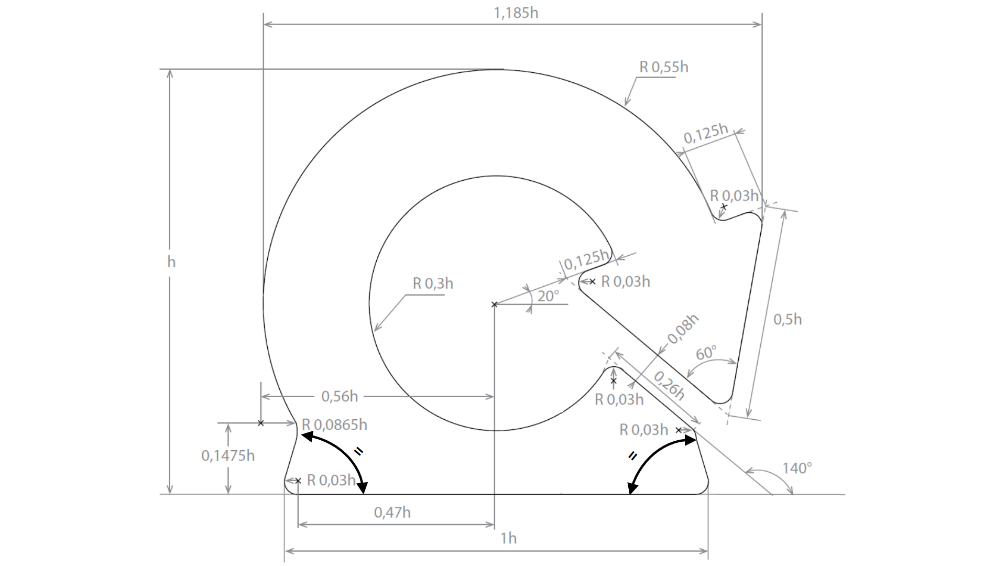 3.2.12.	The letters "ERS" (meaning "Extended Radial Structure") for tyres with radial structure having a carcass where the ply cords are not laid substantially at 90° to the centre line of the tread across the complete cross section of the tyre."Paragraph 3.2.9. (former), renumber as 3.2.13. and amend to read:3.2.139.	No later than two years after the date of entry into force of this amendment, tyres Tyres manufactured using the "bead to bead" process as defined in paragraph 2.37.3., or any process in which the sidewall material is renewed, shall have the identification referred to in paragraph 2.21.54. placed only immediately after the rim diameter marking referred to in paragraph 2.21.43.Add a new paragraph 3.4.1. to read:"3.4.1.	In the case of retreaded tyre classified as "snow tyre for use in severe snow conditions”, the approval mark referred to in paragraph 5.4. to UN Regulation No. [XXX] and shown in its Annex 2 shall be affixed in addition."Paragraphs 3.5., 3.5.1. and 3.5.2., amend to read:"3.5.	The markings referred to in paragraph 3.2. and the approval mark prescribed in paragraphs 3.4. and 5.8. shall be clearly legible and indelible. They shall be raised above or sunk below the tyre surface or shall be permanently marked on to the tyre.3.5.1.	[Reserved]The markings shall be situated in the lower area of the tyre on at least one of its sidewalls, except for the inscriptions mentioned in paragraphs 3.2.1. and 3.2.6.1.3.5.2.	In the case that the date of retreading as defined in paragraph 3.2.9. is not moulded, it shall be applied not later than 5 working days after the completion of the retreading process at the facility concerned manufacture is not moulded, it shall be applied not later than 24 hours after the tyre is removed from the mould."Paragraph 3.7., amend to read:"3.7.	The original "E" or "e" approval mark and approval number shall be removed."Paragraph 4.1.3., amend to read:"4.1.3.	The trade brand name(s)/ or trademark(s) to be applied to the retreaded tyres produced."Add a new paragraph 4.1.4. to read:"4.1.4. 	The trade description(s)/commercial name(s) (see paragraph 2.) which could be applied to the retreaded tyres produced."Paragraphs 4.1.4., 4.1.4.1. and 4.1.4.2. (former), renumber as 4.1.5., 4.1.5.1. and 4.1.5.2.:"4.1.54.	The following information in relation to the range of tyres to be retreaded:4.1. 54.1.	the range of tyre sizes;4.1. 54.2.	the structure of tyres (diagonal or bias ply, bias-belted or radial);"Paragraph 4.1.4.3. (former), renumber as 4.1.5.3. and amend to read:"4.1. 54.3.	the category of use of tyres (normal tyre or snow tyres, or special use tyre, or for temporary use);"Add a new paragraph 4.1.5.3.1. to read:"4.1.5.3.1. 	For the tyres belonging to the category of use "special use tyre" those which may bear the inscription M+S or M.S or M&S."Paragraph 4.1.4.3.1. (former), renumber as 4.5.3.2. and amend to read:"4.1. 54.3. 12.	For snow tyres the The list of tyres classified as tyres for use in severe snow conditions. having to fulfil the requirements of paragraph 7.2."Paragraph 4.1.4.3.1.1. (former), renumber as 4.1.5.3.2.1. and amend to read:"4.1. 54.3. 12.1.	For retreaded tyres retreaded produced by using either a pre-cured tread material or mould cure process tread material with a the same tread pattern covered by paragraph 6.6.3.1. the list shall clearly identify the tyres in order to make the relevant link with the list(s) quoted in paragraph 6.6.3.1. b). The following table is as example:Notes:TM: Identification Brand name/trademark of the Pre-Cured Tread ManufacturerTPM: Identification Trade description/commercial name of the Tread Pattern by the Pre-Cured Tread tread ManufacturerTPR: Identification Trade description/commercial name of the Tread Pattern by the Retreader if different of TPMTAR: Number of the test report Number of the approval granted according to UN Regulation No. [XXX] to the type of retreaded tyre produced by using either a pre-cured tread or mould cure process with a tread having the same major features including tread pattern.TL: Reference of the list linked to the test report"Paragraph 4.1.4.3.1.2.(former), renumber as 4.1.5.3.2.2. and amend to read:"4.1. 54.3.12.2.	For retreaded tyres retreaded produced by using either mould cure process or pre-cured tread material with the same major features including tread pattern(s) as a new type of tyre type and covered by paragraph 6.6.3.2. the list shall clearly identify the tyres in order to make the relevant link with the list(s) quoted in paragraph 6.6.3.2. ab). The following table is an example:Notes:TM: Brand name/trademark of the Tyre ManufacturerTPM: Trade description/commercial name of the Tread Pattern by the Tyre ManufacturerTPR: Trade description/commercial name of the Tread Pattern by the RetreaderTA: Number of the approval granted according to UN Regulation No. [XXX] to the type of retreaded tyre produced by using a pre-cured tread or mould cure process with a tread having the same major features including tread pattern of new tyres approved according to UN Regulation No. 117."Paragraphs 4.1.4.3.1.3. (former), renumber as 4.1.5.3.2.3. and amend to read:"4.1. 54.3.12.3.	For retreaded tyres retreaded produced by using mould cure tread material process with a tread pattern covered by paragraph 6.6.3.3. the list shall clearly identify the tyres in order to make the relevant link with the list(s) quoted in paragraph 6.6.3.3. b). The following table is an example:Notes:TPR: Trade description/commercial name of the Tread Pattern by the RetreaderTA: Number of the approval granted according to UN Regulation No. [XXX] to the type of retreaded."Paragraphs 4.1.4.4., 4.1.4.5., 4.1.4.6. and 4.1.4.7., renumber as 4.1.5.4., 4.1.5.5., 4.1.5.6. and 4.1.5.7.:"4.1. 54.4.	the system of retreading and the method of application of the new materials to be used, as defined in paragraphs 2.37. and 2.41.;4.1. 54.5.	the maximum speed symbol of the tyres to be retreaded;4.1. 54.6.	the maximum load index of the tyres to be retreaded.4.1. 54.7.	the nominated International Tyre Standard to which the range of tyres conform."Paragraphs 4.2., 4.2.1. and 4.2.2., delete:"4.2. 	The application for approval shall be accompanied by:4.2.1.	Details of the major features, including the tread pattern, with respect to the effects on the snow grip performance of the range of tyre sizes listed as required by paragraph 4.1.4.3.1. This may be by means of descriptions supplemented by drawings and/or photographs which must be sufficient to allow the type approval authority or technical service to determine whether any subsequent changes to the major features will adversely affect the tyre performance. The effects of changes to minor details of tyre construction on tyre performances will be evident and determined during checks on conformity of production;4.2.2.	In the case of applications relating to special use tyres, a copy of the mould drawing of the tread pattern shall be supplied in order to allow verification of the void-to-fill ratio."Paragraph 4.3., renumber as 4.2.:"4.23.	At the request of the Type Approval Authority, the Retreader shall submit samples of tyres for test or copies of test reports from the technical services, communicated as given in paragraph 12. of this Regulation."Paragraph 5.4., amend to read:"5.4.	Before granting approval the authority must be satisfied that retreaded tyres conform to this Regulation and that the tests have been successfully carried out: (a)	On on at least five and not necessarily more than 20 samples of retreaded tyres representative of the range of tyres produced by the retreading production unit when prescribed according to paragraphs 6.7. and 6.8. and;(b)	On at least one sample of retreaded tyres, of each pattern covered by paragraph 6.4.4.3., representative of the range of tyres produced by the retreading production unit when prescribed according to paragraph 6.6.2.* In case of paragraphs 6.4.4.1. and 6.4.4.2., the Type Approval Authority might request a test of compliance for the retreaded tyre. Testing of sampled sizes may be confined to a worst case selection* , at the discretion of the Type Approval Authority or designated Technical Service."Paragraph 5.8.1., amend to read:"5.8.1.	A circle surrounding the letter "E" followed by the distinguishing number of the country which granted approval 7/; and"Paragraph 6.1., amend to read:"6.1.	Tyres shall not be accepted for retreading unless they have been type approved and bear either an "E" or "e" mark, except that this requirement shall not be mandatory until 1 January 2000 at the latest."Paragraphs 6.6.3.1., 6.6.3.2. and 6.6.3.3., amend to read:"6.6.3.1.	For retreaded tyres retreaded produced by using pre-cured tread material(s) and/or an identical tread pattern design in a by using mould cure process product with the same a tread pattern not covered by paragraph 6.6.3.2. having to fulfil the requirements of paragraph 7.2. * and type approved pursuant to UN Regulation No. [XXX], the retreader shall ensure that the material manufacturer(s) or the material supplier(s) of the tread(s) used for retreading process pre-cured tread(s) provides to the Type Approval Authority and the Technical Service issuing the approval according to this regulation and optionally to the retreader:  A copy of the UN Regulation No. [XXX] certificate(s), as issued by the relevant Type Approval Authority. test report(s) as in Annex 10, Appendix 2 and/or 3 of the representative tyre size(s) (see definition in paragraph 2.) demonstrating compliance of the pre-cured tread(s) to the requirements of paragraph 7.2.;The list(s) of tyre sizes annexed to UN Regulation No.[XXX] certificate(s). to which it can be applied for the retreading process and validated by the same designated Technical Service and TAA which issued the test report(s) in paragraph 6.4.4.1. (a). The list(s) shall include at least the tyres defined in  paragraph 4.1.54.3.12.1.The drawing(s) of the tread pattern(s) covered by UN Regulation No. [XXX] certificate(s) including the major features with respect to the snow performance;(dc) 	A copy of the last report of the Conformity of Production as required in Regulation No. [XXX]. measures taken to ensure the conformity of production. These measures shall include test results demonstrating that the minimum levels of the snow performances required in paragraph 7.2.1 will be maintained. and demonstrating periodically the compliance with the requirement defined in paragraph 9.2.3. or 9.4.3.(d) 	In case of mould cure product, the material manufacturer(s) or the material supplier(s) shall provide, in addition: the drawing(s) of the tread pattern(s) including the major features with respect to the snow performance to demonstrate the tread is technically identical to the pre-cured version with respect to the snow performance;6.6.3.2.	For retreaded tyres retreaded produced by using mould cure process and/or pre-cured tread material(s) with the same major features including tread pattern(s) as a new type of tyre type approved according to UN Regulation No. 117 having fulfilled the requirements about minimum snow performance in severe snow conditions, the retreader shall ensure that the manufacturer of the new tyre type provides to the Type Approval Authority and Technical Service issuing the approval according to this regulation and optionally to the retreader:A copy of the UN Regulation No. [XXX] certificate(s), as issued by the relevant Type Approval Authority based on UN Regulation No. 117 certificate(s) and a copy of the appropriate test report(s) issued by a designated Technical Service** demonstrating compliance of the new tyre to the minimum snow performance in severe snow conditions.The list(s) of tyre sizes annexed to the Regulation No. [XXX] certificate(s) to which it can be applied for the retreading process and validated by the same designated Technical Service ** and/or Type Approval Authority that issued the UN Regulation No. 117 certificate(s). The list(s) shall include at least the tyres defined in paragraph 4.1.54.3. 12.2.The drawing(s) of the tread pattern(s) covered by the UN Regulation No. 117 certificate(s) including the major features with respect to the snow performance;A copy of the last report of the conformity of production as required in UN Regulation No. 117. and demonstrating periodically the compliance with the requirement defined in paragraph 9.2.4. or 9.4.4.6.6.3.3.	For retreaded tyres retreaded produced by using mould cure process tread material(s) and design(s) not covered by paragraphs 6.6.3.1. or 6.6.3.2. in case of mould cure and pre-cured, having to fulfil the requirements of paragraph 7.2.*, and type approved pursuant to UN Regulation No. [XXX] the retreader shall provide to the Type Approval Authority (TAA) and the Technical Service issuing the approval according to this Regulation:A copy of the UN Regulation No. [XXX] certificate(s), as issued by the relevant Type Approval Authority test report(s) as in Annex 10, Appendix 2 and/or 3 of the representative tyre size(s) (see definition in paragraph 2.) demonstrating compliance of the mould cure tread(s) to the requirements of paragraph 7.2.;The list(s) of tyre sizes annexed to UN Regulation No. [XXX] certificate(s). to which it can be applied for the retreading process and validated by the same designated Technical Service and TAA which issued the test report(s) requested in paragraph 6.4.4.3. (a). The list(s) shall include at least the tyres defined in paragraph 4.1.54.3. 12.3.;The drawing(s) of the tread pattern(s) including the major features with respect to the snow performance;(dc)	A copy of the last report of the Conformity of Production as required in UN Regulation No. [XXX]. measures taken to ensure the conformity of production. These measures shall include test results demonstrating that the minimum levels of the snow performances required in paragraph 7.2.1. will be maintained and demonstrating periodically the compliance with the requirement defined in paragraph 9.2.2. or 9.4.2.;The drawing(s) of the tread pattern(s) including the major features with respect to the snow performance."Add a new paragraph 6.6.3.4. to read:"6.6.3.4.	For retreaded tyres produced by using pre-cured tread and approved pursuant to UN Regulation No. [XXX], the retreader shall ensure the packaging of the pre-cured tread bear the sticker with the approval marking till it is open and start to be used for the retreading process unless the approval marking is displayed on the tread shoulder."Paragraph 6.8., delete:"6.8. 	Performance tests"Paragraphs  6.8.1. and 6.8.1.1., renumber as 6.8. and 6.8.1.:"6.8.1.	Load/speed endurance test:6.8.1.1.	Tyres retreaded to comply with this Regulation shall be capable of meeting the load/speed endurance test as specified in annex 7 to this Regulation."Add a new paragraph 6.8.1.1. to read:"6.8.1.1.	In case EMT retreaded tyres the above load speed test is carried out on one tyre, inflated as per paragraph 1. of Annex 7, at the load and speed conditions marked on the tyre. Another load/speed test must be carried out on a second sample of the same tyre type as specified in paragraph 3. of Annex 7. The second test may be carried out on the same sample if the manufacturer agrees."Paragraph 6.8.1.2., renumber as 6.8.2.:"6.8.1.2.	A retreaded tyre which after undergoing the load/speed endurance test does not exhibit any tread separation, ply separation, cord separation, chunking or broken cords shall be deemed to have passed the test."Paragraph 6.8.1.3., renumber as 6.8.4.:"6.8.41.3.	Except for tyres with radial structure, the The outer diameter of the tyre, measured six hours after the load/speed endurance test, must not differ by more than ± 3.5 per cent from the outer diameter as measured before the test."Paragraphs 6.8.2., 6.8.2.1. and 6.9., delete:"6.8.2.	Snow test6.8.2.1.	Retreated Snow Tyres for use in severe snow conditions to comply with this regulation shall be capable of meeting snow performance test as specified in Annex 9 to this Regulation.6.9. 	Tread pattern of a tyre"Add a new paragraph 6.8.3. to read:"6.8.3.	If an EMT which, after undergoing the test as specified in paragraph 3. of Annex 7, does not exhibit a change in the deflected section height, compared to the deflected section height at the start of the test, higher than 20 per cent and retains the tread connected to the two sidewalls, it is deemed to have passed the test."Paragraphs 6.9.1. and 6.9.2., renumber as 7.2. and 7.3. and amend to read:"6.9.1.7.2.	In order to be classified categorized as a "special use tyre" a tyre shall have a block tread pattern in which the blocks are larger and more widely spaced than for normal tyres and have the following characteristics:	(a)	A a tread depth ≥ 911 mm; and	(b)	A a void-to-fill ratio ≥ 3035 per cent.6.9.2.7.3.	In order to be classified as a "professional off-road tyre", a tyre shall have all of the following characteristics:	(a)	A a tread depth ≥ 11 mm; and	(b)	A a void-to-fill ratio ≥ 35 per cent; and	(c)	A a maximum speed category rating of ≤ Q 160 km/h."Paragraph 7.1.4., amend to read:"7.1.4.1.	The actual overall width may be less than the section width or widths determined in paragraph 7.1.1."Paragraphs 7.2. and 7.2.1., delete:"7.2.	In order to be classified as a "snow tyre for use in severe snow conditions", the retreaded tyre to comply with this Regulation shall meet the performance requirements of paragraph 7.2.1. The retreaded tyre size shall meet these requirements based on a test method of Annex 9 by which:	(a)	The mean fully developed deceleration ("mfdd") in a braking test;	(b)	Or alternatively an average traction force in a traction test;(c)	Or alternatively the average acceleration in an acceleration test 	of the candidate tyre is compared to that of a Standard Reference Test Tyre (SRTTS).The relative performance shall be indicated by a snow grip index.7.2.1.	For Class C1 tyres, the minimum snow index value, as calculated in the procedure described in Annex 9 and compared with the SRTT shall be as follows:Notes:(a) See paragraph 3. of Annex 9 to this Regulation	(b) See paragraph 2. of Annex 9 to this Regulation"Paragraph 8., amend to read:"8.	MODIFICATIONS AND EXTENSION OF TO THE APPROVAL"Add a new paragraph 8.3. to read:"8.3.	The Competent Authority issuing the extension of approval shall assign a series number for such an extension and inform thereof the other Parties to the 1958 Agreement applying this Regulation by means of a communication form conforming to the model in Annex 1 to this Regulation."Paragraph 9., amend to read:"9.		Conformity of production	The conformity of production procedures shall comply with those set out in the Agreement, Appendix 2 (E/ECE/324-E/ECE/TRANS/505/Rev.23), with the following requirements:"Paragraphs 9.2. and 9.2.1., amend to read:"9.2.	The holder of the approval shall ensure that, at least the following number of tyres, representative of the range being produced, is checked and tested as prescribed in this Regulation:9.2.1.	0.01 per cent of the total annual production but in any case not less than 5 tyres and not necessarily more than 20 tyres during each year of production, and spread throughout that year;"Paragraphs 9.2.2., 9.2.3. and 9.2.4., delete:"9.2.2.	At least 1 tyre once every two years in order to verify conformity of the performance of the snow tyres for use in severe snow conditions fulfilling paragraph 6.8.2. and covered by paragraph 6.6.3.3.9.2.3.	At least 1 tyre once every four years in order to verify conformity of the performance of the snow tyres for use in severe snow conditions fulfilling paragraph 6.8.2. and covered by paragraph 6.6.3.2. The retreader can use the snow performance periodic test results obtained by the tread manufacturer or tread supplier for this purpose;9.2.4. 	At least 1 tyre once every four years in order to verify conformity of the performance of the snow tyres for use in severe snow conditions fulfilling paragraph 6.8.2. and covered by paragraphs 6.6.3.2. The retreader can	use the current snow performance periodic test results obtained by the owner of the original UN Regulation No. 117 approval certificate."Paragraphs 9.4. and 9.4.1., amend to read:"9.4.	The authority which has approved the retreading production unit may at any time verify the conformity control methods applied in each production facility. including among others the prescriptions defined in the paragraph 6.4.4.1.(c), 6.6.3.2.(d) and 6.6.3.3.(c) For each production facility, the type Approval Authority shall take samples at random and at least the following number of tyres, representative of the range being produced, shall be checked and tested as prescribed in this Regulation:9.4.1.	0.01 per cent of the total annual production but in any case not less than than five 5 tyres and not necessarily more than 20 tyres during each and every production year;."Paragraphs 9.4.2., 9.4.3. and 9.4.4., delete:"9.4.2.	At least 1 tyre once every two years in order to verify conformity of the performance of the snow tyres for use in severe snow conditions fulfilling paragraph 6.6.2. and  covered by paragraph 6.6.3.3.9.4.3.	At least one tyre once every four years in order to verify conformity of the performance of the snow tyres for use in severe snow conditions fulfilling paragraph 6.8.2. and covered by paragraphs 6.6.3.1. The retreader can use the snow performance periodic test results obtained by the tread manufacturer or tread supplier for this purpose.9.4.4.	At least one tyre once every four years in order to verify conformity of the performance of the snow tyres for use in severe snow conditions fulfilling paragraph 6.8.2. and covered by paragraphs 6.6.3.2. The retreader can use the current snow performance periodic test results obtained by the owner of the original UN Regulation No. 117 approval certificate."Paragraph 10.1., amend to read:"10.1.	The approval granted in respect of a retreading production unit pursuant to this Regulation may be withdrawn if the requirements of paragraph 9 are not complied with or if the retreading production unit or the retreaded tyres produced by that retreading production unit have failed to meet the requirements prescribed in that paragraph 9."Paragraphs 12.1., 12.2. and 12.3., amend to read:"12.1.	The Parties to the 1958 Agreement which apply this Regulation shall communicate to the United Nations Secretariat the names and addresses of the technical services responsible for conducting approval tests and, where applicable, of the approved test laboratories and of the administrative departments which grant approval and to which forms certifying approval or extension of approval or refusal or withdrawal of approval, issued in other countries, are to be sent.12.2.	The Parties to the 1958 Agreement which apply this Regulation may designate use laboratories of tyre manufacturers or retreading production units and may designate, as approved test laboratories, those which are situated either in the territory of that Party or in the territory of another Party to the 1958 Agreement subject to a preliminary acceptance of this procedure by the competent administrative department of the latter.12.3.	Where a Party to the 1958 Agreement applies paragraph 12.2., it may, if it so desires, be represented at the tests by one or more persons of its choice."Paragraph 12.4., delete:"12.4.	Until 1 September 2024, Contracting Parties applying this Regulation may continue to grant type approvals according to the 02 series of amendments to this Regulation, based on snow performance test described in Annex 9 to this Regulation using SRTT14 as reference tyre.(a)"Add a new chapter 13. and  paragraphs 13.1., 13.2., 13.3. and 13.4. to read:"13. 		Transitional provisions13.1. 	As from the official date of entry into force of the 01 series of amendments, no Contracting Party applying this Regulation shall refuse to grant or refuse to accept type approvals under this Regulation as amended by the 01 series of amendments.13.2.	Contracting Parties applying this Regulation shall continue to accept type approvals of, and to grant extensions of approvals to, the retreading production units to the preceding series of amendments to this Regulation which are not affected by the changes introduced by the 01 series of amendments.13.3. 	As from [1 September 2025], Contracting Parties applying this Regulation shall not be obliged to accept type approvals issued according to the preceding series of amendments, first issued after [1 September 2025].13.4. 	Until [1 September 2028], Contracting Parties applying this Regulation shall accept type approvals and shall grant extensions to type approvals issued according to the preceding series of amendments, first issued before [1 September 2025]."Annex 1, add new items 4.1., 4.2. and 4.3. and footnote 3/, to read:"4.1.	Brand name(s)/trademark(s) 3/	4.2.	Trade description(s)/ Commercial name(s) 3/	4.3.	Information in relation to the range of tyres as defined in paragraphs 4.1.5. of this Regulation: 	_________1/ Distinguishing number of the country which has granted/extended/refused/withdrawn approval (see approval provisions in the Regulation).2/ Delete that which does not apply.3/ A list of brand name(s)/trademark(s) or Trade description(s)/ Commercial name(s) may be annexed to this communication.""Annex 2, amend to read:Annex 2 		ARRANGEMENT OF APPROVAL MARK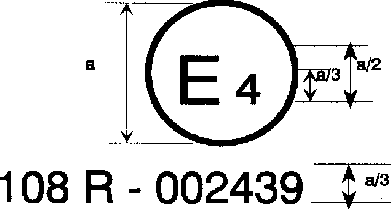 108 R - 012439	      a/3     		a = 12 mm minThe above approval mark affixed to a retreaded tyre shows that the retreading production unit concerned has been approved in the Netherlands (E4) under approval number 108R0012439, meeting the requirements of 01 series of amendments to this Regulation in its original form (00).The approval number must be placed close to the circle and either above or below the "E" or left or right of that letter. The digits of the approval number must be on the same side of the "E" and face in the same direction. The use of Roman numerals as approval numbers should be avoided so as to prevent any confusion with other symbols. "Annex 3, paragraph 1, amend to read:"1.	Example of the markings to be borne by retreaded tyres placed on the market after the entry into force of this Regulationb                    185/70                R 14             89 T       b      c      TUBELESS           M + S        c c                  2503              ET, POR        c         RETREAD        db : 6 mm (min.)c : 4 mm (min.)d : 3 mm (min.)and from 1998, 4 mm (min.)These markings define a retreaded tyre:having a nominal section width of 185;having a nominal aspect ratio of 70;of radial-ply structure (R);having a nominal rim diameter of code 14;having a service description "89T" indicating a load capacity load-capacity of 580 kg corresponding to a load index of "89" and a maximum speed capability of 190 km/h corresponding to a speed symbol "T";for fitting without an inner tube ("TUBELESS");complying with the definition of snow tyre type (M+S);retreaded in the weeks 25, 26, 27 or 28 of the year 2003complying with the requirement of special-use special use tyre (ET) and professional off-road tyre (POR) or extra tread (ET) type."Annex 3, paragraph 3, amend to read:" The positioning and order of (a)	the size designation as defined in paragraph 2.21. of this Regulation shall be grouped as shown in the above example:185/70 R 14 and 185-560 R 400Athe service description comprising the load index and the speed symbol shall be placed immediately after the tyre size designation as defined in the paragraph 2.21. of this Regulation; the symbols "TUBELESS", "REINFORCED" or "EXTRA LOAD", "M + S" and "ET" and "POR" may be at a distance from the size designation.the word "RETREAD" may be at a distance from the size designation."Annex 4, amend to read:"Annex 4 LIST OF LOAD INDICES AND CORRESPONDING LOAD CAPACITIES 
Load index (LI) and load capacity - kg		LOAD-CAPACITY INDICESLi = Load-capacity indexkg = Corresponding mass of the vehicle which is to be carried."Annex 6, Paragraph 1.1., amend to read:"1.1.	The tyre shall be mounted on the test rim specified by the retreader and inflated to the pressure of 3 to 3.5 bar 300 to 350 kPa."Paragraphs 1.2.1. to 1.2.4., amend to read:"1.2.1.	for standard bias belted tyres - to 1.7 bar 170 kPa;1.2.2	for diagonal (bias ply) tyres - to:1.2.3.	for standard radial tyres - to 1.8 bar 180 kPa;1.2.4.	for reinforced tyres - to 2.3 bar 220 kPa."Annex 7, Title, amend to read:" Annex 7		PROCEDURE FOR LOAD/SPEED ENDURANCE PERFOMANCE TESTS(IN PRINCIPLE IN ACCORDANCE WITH ANNEX 7 OF UN REGULATION No. 30)"Paragraph 1.2., amend to read:"1.2.	Inflate the tyre to the appropriate pressure as given (in bar kPa) in the table below:															"Paragraphs 2.2.1 and 2.2.2., amend to read:"2.2.1.	the maximum load rating corresponding to the Load Index load-capacity index for tyres with Speed Symbols L to H inclusive,2.2.2.	the maximum load rating associated with a maximum speed (see paragraph 2.35.2 of this Regulation) of:				- 240 km/h in case of tyres of Speed speed category symbol “V”,				- 270 km/h in case of tyres of Speed speed category symbol “W”,				- 300 km/h in case of tyres of Speed speed category symbol “Y”,."Paragraph 2.4., amend to read:"2.4.	During the test the temperature in the test-room must be maintained at between 20E and 30EC 20°C and 30°C unless the tyre manufacturer or retreader agrees to a higher temperature."Paragraph 3., renumber as 4.:"43.	Equivalent test methodsIf a method other than that described in paragraph 2 of this annex is used, its equivalence must be demonstrated."Add a new paragraph 3. and subparagraphs 3.1. to 3.9. to read:"3.	Procedure to assess the "flat tyre running mode" of "extended mobility tyres"3.1.	Mount a new tyre on a test rim corresponding to the following specifications:(a)	Measuring rim width, according to ISO 4000-1(b)	Contour with hump (round or flat) on both rim sides, according to ISO 4000 2.3.2.	Inflate it to an inflation pressure of 250 kPa and condition the tyre-and-wheel assembly at a test room temperature at 25 ºC ± 3 ºC for not less than three hours.3.3.	Remove the valve insert and wait until the tyre deflates completely.3.4.	Mount the tyre-and-wheel assembly to a test axle and press it against the outer surface of a smooth wheel 1.70 m ± 1 per cent or 2.0 m ± 1 per cent in diameter.3.5.	Apply to the test axle the test load equal to 60 per cent of the maximum load rating corresponding to the load capacity index of the tyre. 3.6.	Test speed: 80 km/h in case of 2.0 m ± 1 per cent drum diameter, or 75 km/h in case of 1.7 m ± 1 per cent drum diameter3.7.	During the test the temperature of the test room must be maintained at 25°C ± 3°C.		The temperature sensor shall be at a distance not less than 0.15 m and not more than 1.00 m from the tyre sidewall.3.8.	Conduct the test, without interruption in conformity with the following particulars:3.8.1.	Accelerate the tyre-and-wheel assembly from zero speed to the constant test speed within 5 minutes;3.8.2.	Measure the deflected section height (Z1).3.8.3.	Run the tyre-and-wheel assembly at the constant test speed and the constant test load for 60 minutes;3.8.4.	Measure the deflected section height (Z2).3.9.	Calculate the change in per cent of the deflected section height compared to the deflected section height at the start of the test as [(Z1-Z2 )/Z1 ]×100."Annex 9, delete.Annex 9, Appendices 1, 2 and 3, delete.	II.	Justification This new series of amendments to UN Regulation No. 108 is proposed in order to address the following difficulties that the retreaders and the Type Approval Authorities have been facing in practice with regards to the approval of retreading facilities producing “tyres for use in severe snow conditions” and the verification of the conformity of production of these retreaded tyres:Acceptance of snow test reports provided by the tread material suppliers or new tyre manufacturers as a proof of compliance to the snow requirements and their consequent marking with “Alpine” symbol;Unclear situation concerning the repartition of responsibilities between the retreader and the material suppliers or new tyre manufacturers, especially concerning the verification of the Conformity of Production of retreaded tyres either relying on tests under control plan of the tread supplier or on the compliance statement of new tyres approved according to Regulation No. 117 with a tread having the same major features including tread pattern of the retreaded tyres.2.	The proposal has been elaborated considering the removal of the prescriptions of snow grip performance of retreaded tyres from UN Regulation No. 108 and their implementation on a new specific UN Regulation on type approval of retreaded tyres of classes C1, C2 and C3 with respect to this performance. The rationale behind this proposal is to segregate type approval of retreading workshop from the performances of the retreaded tyres which result from the tread pattern used for the retreading process.  3.	Additionally, the full text of the UN Regulation has been made subject of editorial corrections where needed and aligned as much as possible to the text of the up-to-date version of UN Regulation No. 30.4.	The proposed corrections to the working document address editorial mistakes and allow for a correct renumbering of paragraphs of the first series of amendment to UN Regulation No. 108.5.	Paragraph 8.3 has been added and paragraphs 12.1 and 13.4. have been amended by adding a sentence in order to address the extension of type approvals issued before 1 September 2025 that could be still requested until 31 August 2028 without applying UN Regulation No. [XXX].Transmitted by the experts of the European Tyre and Rim Technical OrganisationInformal document GRBP-79-24   (79th GRBP, 6–9 February 2024agenda item 7 (c))Nominal Rim Diameter Code - "d"Value of the “d” symbol expressed in mm82039229102541127912305133301435615381164061743218457194832050821533225592358424610256352666027686287112973730762Speed category symbolCorresponding speed (km/h)L120M130N140P150Q160R170S180T190U200H210V240W270Y300Tyre speed category symbolMaximum speed – km/hMaximum load rating - %V210215220225230235240100.0100,098.598,597.097,095.595,594.094,092.592,591.091,0W240250260270100959085Y270280290300100959085Tyre Size Designation, Load indexes, Speed symbolTM1TM2TM3185/60 R 14 82 HTPM1/TPR1, TAR1/TL1-TPM2/TPR2, TAR2/L2195/65 R 15 91 HTPM1/TPR1, TAR1/TL1--205/55 R 16 94 V XL-TPM3/TPR3, TAR3/TL3TPM4/TPR4, TAR4/TL4 235/60 R 17 102 H---255/45 R 18 99 V-TPM5/TPR5, TAR5/TL5-Tyre Size Designation, Load indexes, Speed symbol TM1TM2TM3185/60 R 14 82 HTPM1/TPR1, TA1-TPM2/TPR2,TA2195/65 R 15 91 HTPM1/TPR1, TA1--205/55 R 16 94 V XL-TPM3/TPR3, TA3TPM4/TPR4, TA4 235/60 R 17 102 H---255/45 R 18 99 V-TPM5/TPR5, TA5-Tyre Size Designation, Load indexes, Speed symbol TPR1TPR2TPR3185/60 R 14 82 HTA1-TA3195/65 R 15 91 HTA1--205/55 R 16 94 V XL-TA2TA3 235/60 R 17 102 H---255/45 R 18 99 V-TA2-Classof tyreSnow grip index(brake on snow method) (a)Snow grip index(spin traction method) (b)Ref.s = C1 – SRTT 14, SRTT16Ref.s = C1 – SRTT 14, SRTT16C11.071.10LIkgLIkgLIkgLIkgLIkgLIkgLIkg04540140804501201 4001604 50020014 00024045 000146.241145814621211 4501614 62520114 50024146 250247.542150824751221 5001624 75020215 00024247 500348.743155834871231 5501634 87520315 50024348 75045044160845001241 6001645 00020416 00024450 000551.545165855151251 6501655 15020516 50024551 50065346170865301261 7001665 30020617 00024653 000754.547175875451271 7501675 45020717 50024754 50085648180885601281 8001685 60020818 00024856 00095849185895801291 8501695 80020918 50024958 000106050190906001301 9001706 00021019 00025060 0001161.551195916151311 9501716 15021119 50025161 500126352200926301322 0001726 30021220 00025263 000136553206936501332 0601736 50021320 60025365 000146754212946701342 1201746 70021421 20025467 000156955218956901352 1801756 90021521 80025569 000167156224967101362 2401767 10021622 40025671 000177357230977301372 3001777 30021723 00025773 000187558236987501382 3601787 50021823 60025875 0001977.559243997751392 4301797 75021924 30025977 5002080602501008001402 5001808 00022025 00026080 0002182.5612571018251412 5751818 25022125 75026182 5002285622651028501422 6501828 50022226 50026285 0002387.5632721038751432 7251838 75022327 25026387 5002490642801049001442 8001849 00022428 00026490 0002592.5652901059251452 9001859 25022529 00026592 5002695663001069501463 0001869 50022630 00026695 0002797.5673071079751473 0751879 75022730 75026797 50028100683151081 0001483 15018810 00022831 500268100 00029103693251091 0301493 25018910 30022932 500269103 00030106703351101 0601503 35019010 60023033 500270106 00031109713451111 0901513 45019110 90023134 500271109 00032112723551121 1201523 55019211 20023235 500272112 00033115733651131 1501533 65019311 50023336 500273115 00034118743751141 1801543 75019411 80023437 500274118 00035121753871151 2151553 87519512 15023538 750275121 50036125764001161 2501564 00019612 50023640 000276125 00037128774121171 2851574 12519712 85023741 250277128 50038132784251181 3201584 25019813 20023842 500278132 00039136794371191 3601594 37519913 60023943 750279136 000LikgLikgLikgLikg  045  311096125791 615146.2321126226592 630247.5331156327293 650348.7341186428094 670450  351216529095 690551.5361256630096 710653  371286730797 730754.5381326831598 750856  391366932599 775958  40140703351008001060  41145713451018251161.542150723551028501263  43155733651038751365  44160743751049001467  45165753871059251569  46170764001069501671  47175774121079751773  48180784251081 000  1875  49185794371091 030  1977.550190804501101 060  2080  51195814621111 090  2182.552200824751121 120  2285  53206834871131 150  2387.554212845001141 180  2490  55218855151151 215  2592.556224865301161 250  2695  57230875451171 285  2797.558236885601181 320  28100   59243895801191 360  29103   60250906001201 400  30106   Ply ratingPressure (kPa) for Speed symbolPressure (kPa) for Speed symbolPressure (kPa) for Speed symbolPly ratingSpeed category symbolSpeed category symbolSpeed category symbolPly ratingL, M, NP, Q,	 R, ST, U,	 H, V41.7 1702.0 200-62.1 2102.4 2402.6 26082.5 2502.8 2803.0 300Speed Category category symbolDiagonal (bias-ply)tyresDiagonal (bias-ply)tyresDiagonal (bias-ply)tyresRadial TyresRadial TyresBias-belted tyresSpeed Category category symbolPly-ratingPly-ratingPly-ratingStandardReinforcedStandardSpeed Category category symbol468StandardReinforcedStandardL, M, N2.3 2302.7 2703.0 3002.4 240--P, Q, R, S2.6 2603.0 3003.3 3302.6 2603.0 3002.6 260T, U, H2.8 2803.2 3203.5 3502.8 2803.2 3202.8 280V3.0 3003.4 3403.7 3703.0 3003.4 340-W, Y---3.2 3203.6 360-